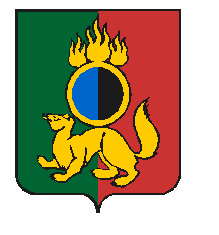 АДМИНИСТРАЦИЯ ГОРОДСКОГО ОКРУГА ПЕРВОУРАЛЬСКПОСТАНОВЛЕНИЕг. Первоуральск     В соответствии с Федеральным законом от  6 октября 2003 года N131-ФЗ «Об общих принципах организации местного самоуправления в Российской Федерации», Федеральным законом от 27 июля 2010 года N 210-ФЗ «Об организации предоставления государственных и муниципальных услуг», Распоряжением Правительства Российской Федерации от                               17 декабря 2009 года N 1993-р «Об утверждении сводного перечня первоочередных государственных и муниципальных услуг, предоставляемых в электронном виде", во исполнение Постановления Правительства Свердловской области от 16 ноября 2011 года N 1576-ПП «О разработке и утверждении административных регламентов исполнения государственных функций и административных регламентов предоставления государственных услуг», руководствуясь Уставом городского округа Первоуральск, Администрация городского округа Первоуральск ПОСТАНОВЛЯЕТ:         1.Внести в Административный регламент предоставления муниципальной услуги  «Выдача разрешения на проведение земляных работ на территории городского округа Первоуральск» следующие изменения:         1) Подпункт 6 пункта 7 Административного регламента изложить в следующей редакции:         «Правилами благоустройства, обеспечения чистоты и порядка на территории городского округа Первоуральск, утвержденными Решением Первоуральской городской Думы от  31 мая 2018 года № 105».         2) Подпункт 7 пункта 7 Административного регламента изложить в следующей редакции:         «Постановлением Администрации городского округа Первоуральск от 27.09.2016г. № 2113 «Об утверждении Порядка производства земляных работ на территории городского округа Первоуральск».3) Раздел «Формы контроля за исполнением Административного регламента» изложить в новой редакции:        «Пункт 61. Текущий контроль соблюдения последовательности действий, определенных административными процедурами по исполнению муниципальной функции (далее - текущий контроль), осуществляется начальником Управления.Текущий контроль осуществляется путем проверок соблюдения и исполнения положений настоящего Административного регламента, нормативных правовых актов Российской Федерации и Свердловской области, муниципальных нормативных правовых актов городского округа Первоуральск.        Пункт 62.  Плановый контроль за исполнением муниципальной функции осуществляется путем проведения проверок полноты и качества исполнения начальником Управления с периодичностью не реже одного раза в три года.Внеплановый контроль за исполнением муниципальной функции осуществляется путем проведения внеплановых проверок:- по обращениям юридических и физических лиц;- при получении представления органа прокуратуры, иного органа.      Пункт 63. Контроль исполнения муниципальной функции Управления может осуществляться со стороны граждан, их объединений, организаций путем направления в адрес Управления:- предложений о совершенствовании исполнения муниципальной функции, регламентирования исполнения муниципальной функции;- сообщений о нарушении положений Административного регламента муниципальной функции, недостатков в работе Управления, ее должностных лиц.      Пункт 64. Ответственность уполномоченных должностных лиц за решения, действия (бездействия), принимаемые (осуществляемые) в ходе исполнения муниципальной функции:Уполномоченное должностное лицо, ответственное за исполнение муниципальной функции, несет персональную ответственность за соблюдение сроков и порядка исполнения муниципальной функции.Персональная ответственность уполномоченных должностных лиц закрепляется в их должностных инструкциях в соответствии с требованиями законодательства Российской Федерации.      Пункт 65. Уполномоченные должностные лица, по вине которых допущены нарушения положений настоящего Административного регламента, привлекаются к ответственности в соответствии с действующим законодательством Российской Федерации.»        4) Пункт 78 Административного регламента изложить в следующей редакции:        «Жалоба, поступившая в Управление жилищно-коммунального хозяйства и строительства городского округа Первоуральск либо в вышестоящий орган, подлежит рассмотрению в течение пятнадцати рабочих дней со дня ее регистрации, а в случае обжалования отказа Управления жилищно-коммунального хозяйства и строительства городского округа Первоуральск в приеме документов у заявителя либо в исправлении допущенных опечаток и ошибок или в случае обжалования нарушения установленного срока таких исправлений - в течение пяти рабочих дней со дня ее регистрации».       2.	 Опубликовать настоящее постановление в газете «Вечерний Первоуральск», разместить на официальном сайте городского округа Первоуральск.      3. 	Контроль за исполнением настоящего постановления возложить на заместителя Главы Администрации городского округа Первоуральск по жилищно - коммунальному хозяйству, городскому хозяйству и экологии Гузаирова А.С.Временно исполняющий полномочияГлавы городского округа Первоуральск                    	          	            И.В. Кабец26.09.2018№1600О внесении изменений в Административный регламент предоставления муниципальной услуги «Выдача разрешения на проведение земляных работ на территории городского округа Первоуральск», утвержденный постановлением Администрации городского округа Первоуральск от 1 декабря 2016 года№ 2575